COLEGIO EMILIA RIQUELME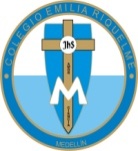 DOCENTE: ALEXANDRA OCAMPO LONDOÑOÁREA: CIENCIAS NATURALES GRADO: DÉCIMOSEGUNDO PERIODO“Padre Celestial, nos has dado un modelo de vida en la Sagrada Familia de Nazaret. Ayúdanos, Padre amado, a hacer de nuestra familia otro Nazaret, donde reine el amor, la paz y la alegría.Que sea profundamente contemplativa, intensamente eucarística y vibrante con alegría. Ayúdanos a permanecer unidos por la oración en familia en los momentos de gozo y de dolor. Enséñanos a ver a Jesucristo en los miembros de nuestra familia especialmente en los momentos de angustia.Haz que el corazón de Jesús Eucaristía haga nuestros corazones mansos y humildes como el suyo y ayúdanos a sobrellevar las obligaciones familiares de una manera santa.Haz que nos amemos más y más unos a otros cada día como Dios nos ama a cada uno de nosotros y a perdonarnos mutuamente nuestras faltas como Tú perdonas nuestros pecados.Ayúdanos, oh Padre amado, a recibir todo lo que nos das y a dar todo lo que quieres recibir con una gran sonrisa. Inmaculado Corazón de María, causa de nuestra alegría, ruega por nosotros.Santos ángeles de la guarda permaneced a nuestro lado, guiadnos y protegednos. Amén” ACTIVIDADES SEMANA 8 (junio 08-12)Buenos días queridas estudiantes, deseo que se encuentren muy bien al igual que cada una de sus familias. El lunes, como es habitual, tendremos clase virtual por zoom. Continuaremos con la explicación de Óxidos e hidróxidos y desarrollaremos algunos ejercicios teniendo en cuenta los tres sistemas de nomenclatura. El enlace para acceder a Zoom, se los enviaré al grupo de WhatsApp.Cualquier inquietud, me pueden escribir a al WhatsApp: 3022249009 o al correo electrónico alexandra@campus.com.co.¡Gracias!Feliz y bendecido resto de día